ОтчётМБУ СОШ ЗАТО Звёздныйо проведённых мероприятияхпрофилактической акции,приуроченной к Всемирному дню борьбы со СПИДом Профилактическая беседа заведующей поликлиники ГБУЗИК ПЦРБ с работниками школы.Дата проведения: 25.01.2016г.Присутствовало: 33 работника школы.Акция «10 причин, чтобы не курить».Ответственный: Парсяк О.В., учитель биологии и химии.Просмотр  и обсуждение фильма «Секрет манипуляции. Курение».Задачи:1) предоставить детям объективную, соответствующую возрасту информацию о табаке;2) способствовать увеличению знаний детей путем обсуждения проблем, связанных с табакокурением;3) учить детей лучше понимать собственные проблемы и критически относиться к поведению в обществе; способствовать стремлению детей понимать окружающих и анализировать свои отношения с ними;4) создать условия для формирования у детей культуры выбора, научить их принимать ответственные решения.Один из ярких примеров программирования сознания человека — это курение. За личный выбор курящий принимает то, что по факту является циничным финансовым расчетом третьей стороны. Какими уловками и техниками табачные мафиози маркетологи втянули в курение огромное количество женщин и молодежи, и почему? Из чего на самом деле состоят сигареты, и каким образом они вызывают наркотическое привыкание? Пассивное курение и его плачевные последствия. Как создавалась мода на курение в нашей стране, и почему мы сами осуществляем план Гитлера в отношении России. Ответы на эти и многие другие вопросы мы находим в новом документальном фильме «Секреты манипуляции - Табак».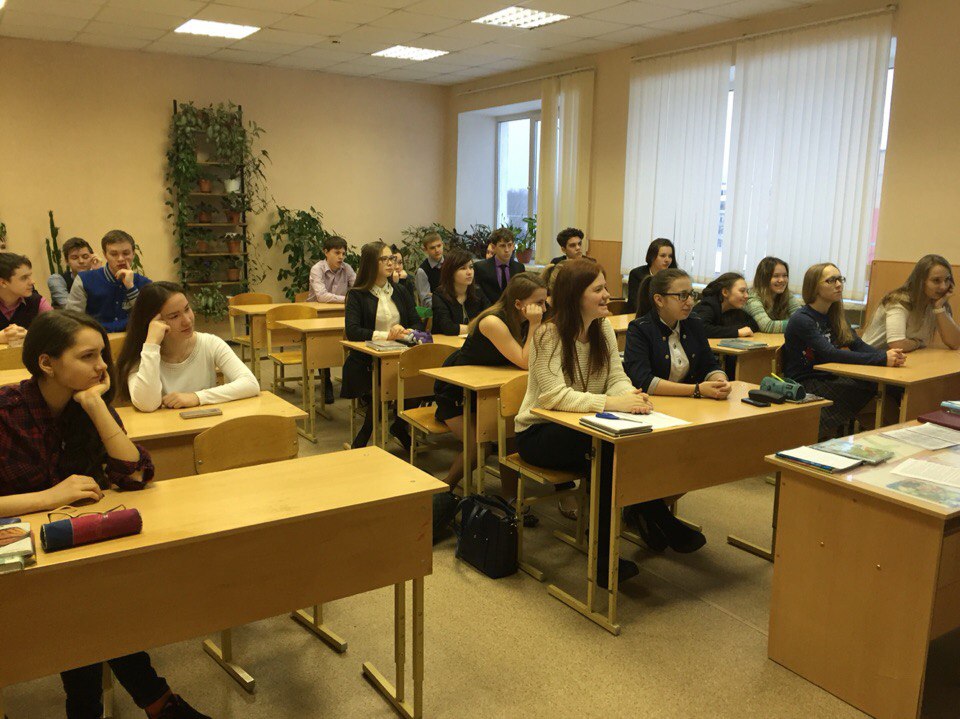 День здоровья «Лыжня Звёздного»Ответственный: Пермякова И.П., учитель физической культуры.Дата проведения: 13.02.2016г.В соревнованиях приняли участие и обучающиеся, родители, педагоги школы           (более 200 человек).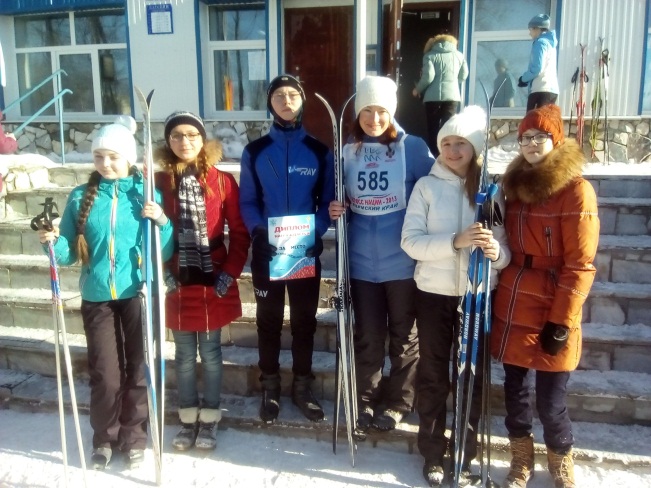 Мы за здоровый образ жизни!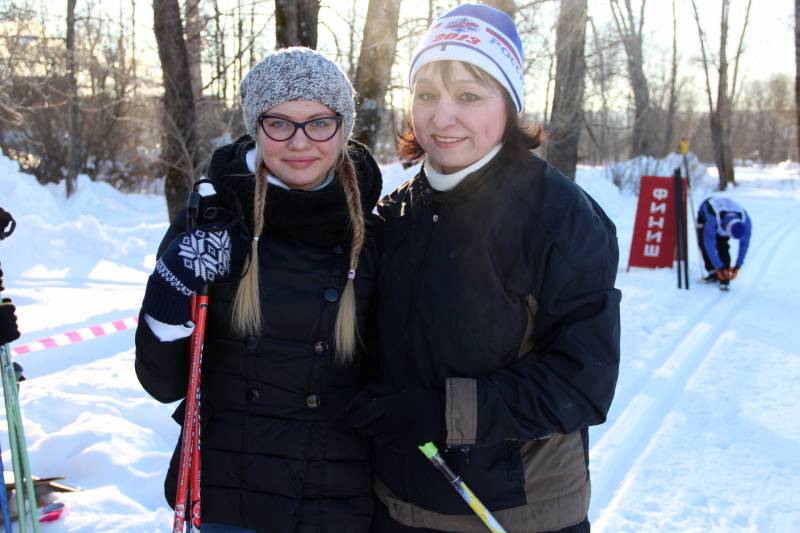 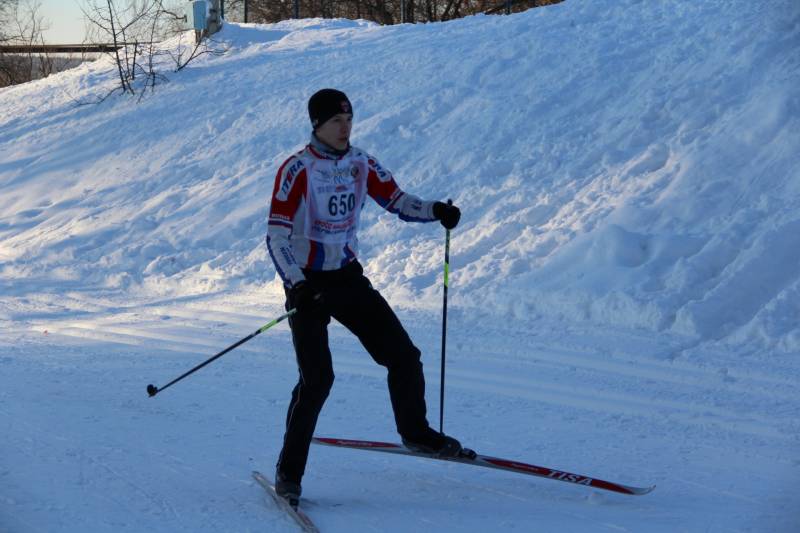 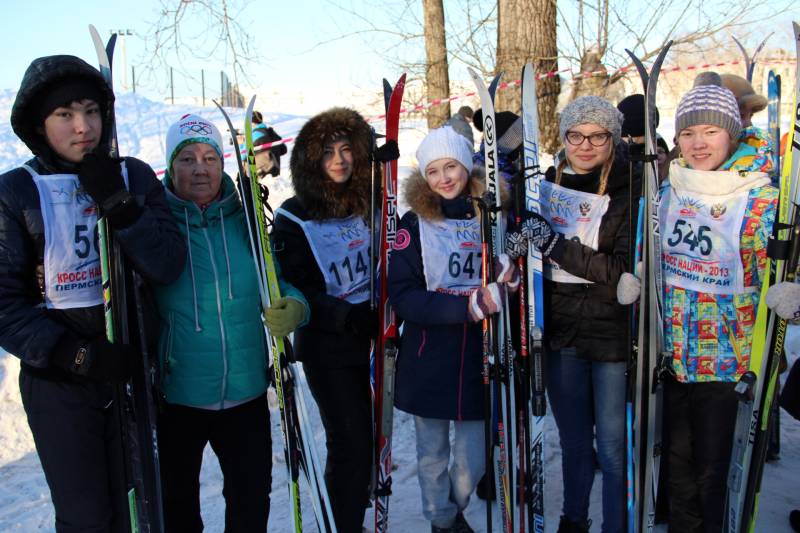 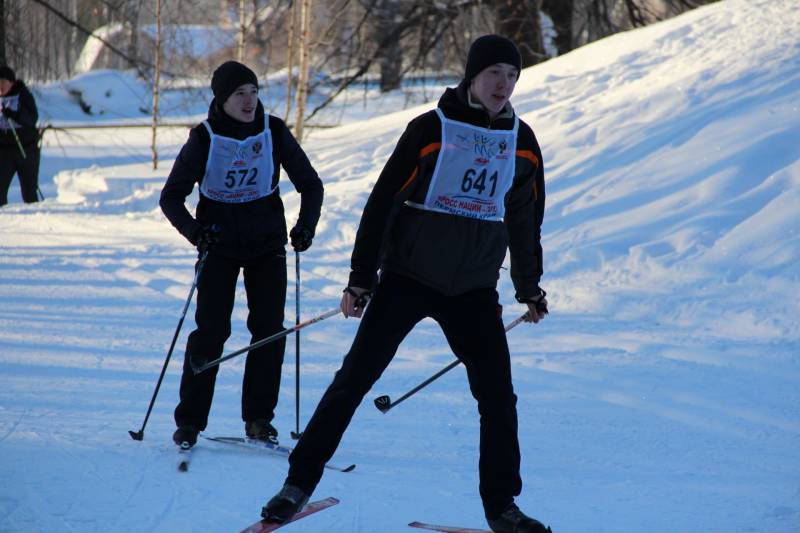 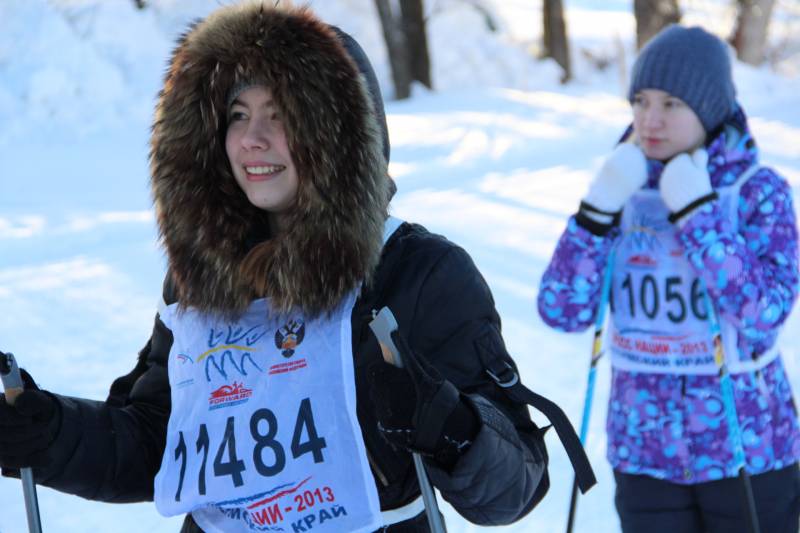 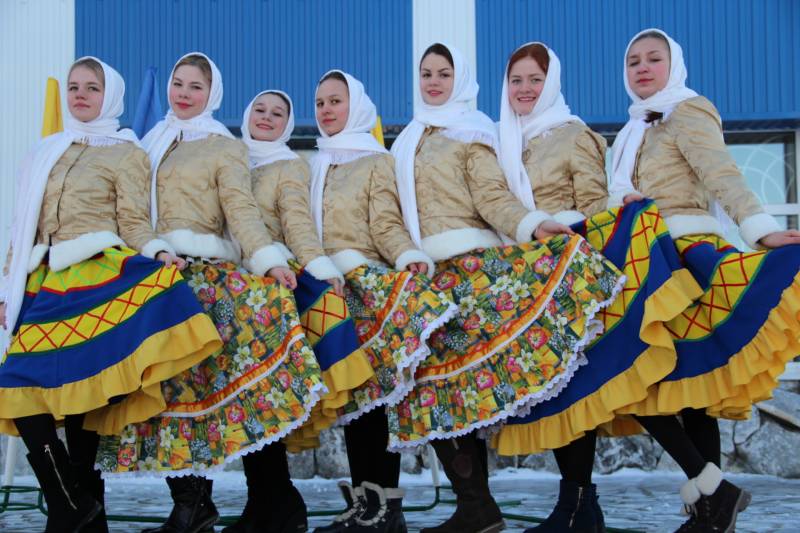 Соревнования по стрельбе.Ответственный: Юдин В.М., преподаватель-организатор ОБЖ.Дата проведения: 04.01.2016г.Соревнования проводились для обучающихся, состоящих на учёте в «группе риска» и находящихся в СОП. В соревнованиях приняло участие 12 обучающихся, из них 6 обучающиеся «группы риска» и СОП.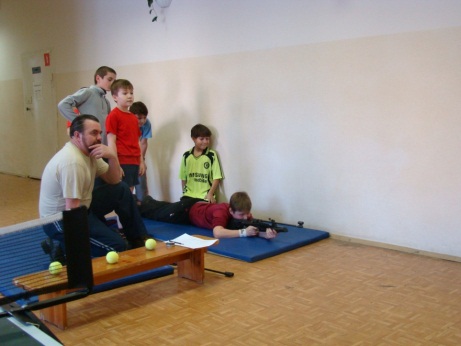 Школьная баскетбольная лига.Ответственный: Мансурова Л.П., учитель физической культурыДата проведения: 11.01.2016г. – 29.01.2016г.В школьных соревнованиях «Оранжевый мяч» приняли участие 34 команды юношей и девушек. Страсти и азарт кипели в эти дни на баскетбольной площадке. Какое удивительное чувство испытывали игроки, когда они вели мяч, обводили соперника и забивали гол. Победители:-среди юношей: команды 6В, 7Г, 8Б, 9Б, 10А классов;-среди девушек: команды 6А, 7Б, 8Б, 9А, 10А классов.Сильнейшие команды: 6В, 7Г, 8Б, 9Б, 10А классов. 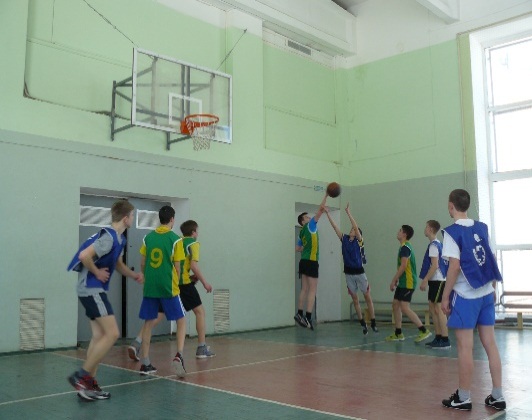 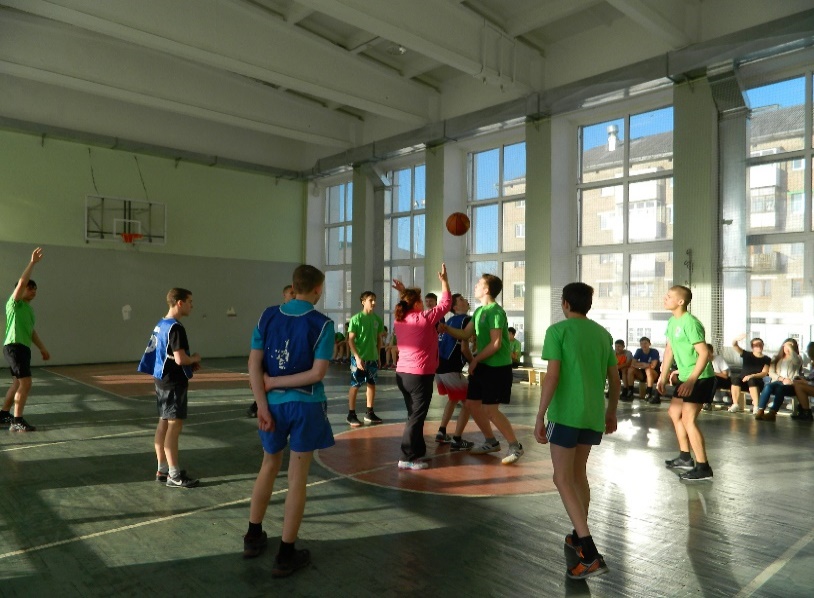 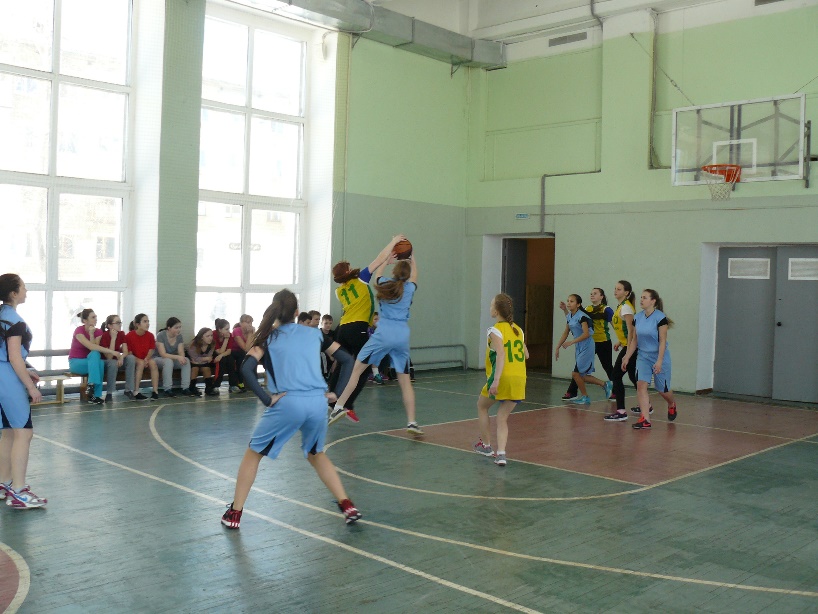 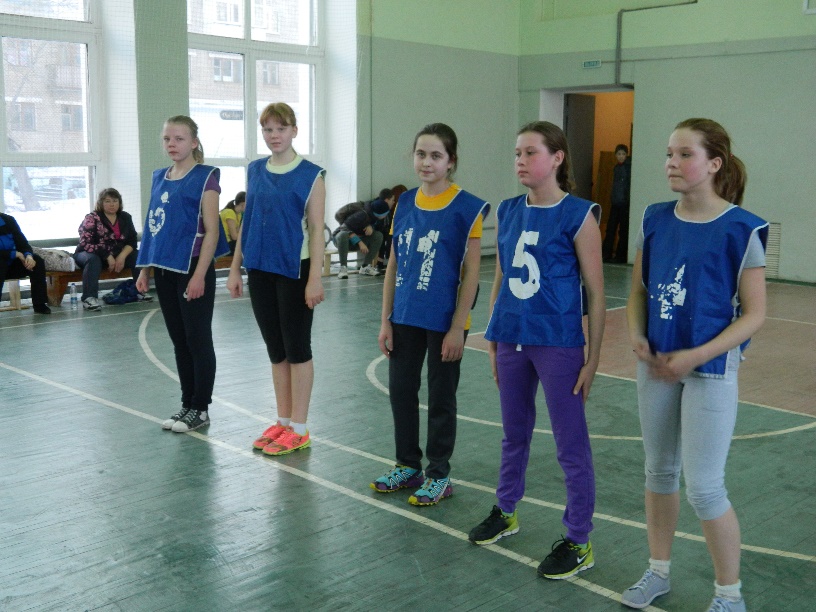 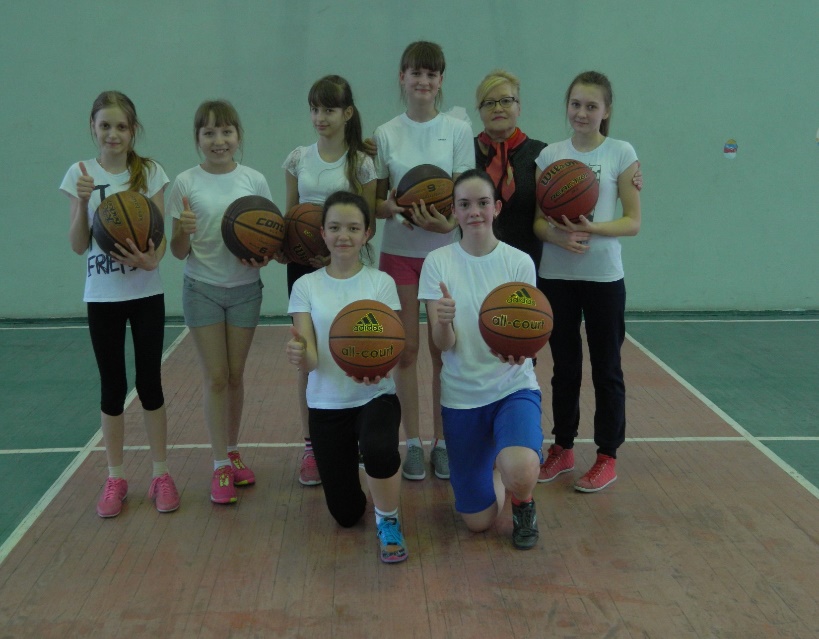 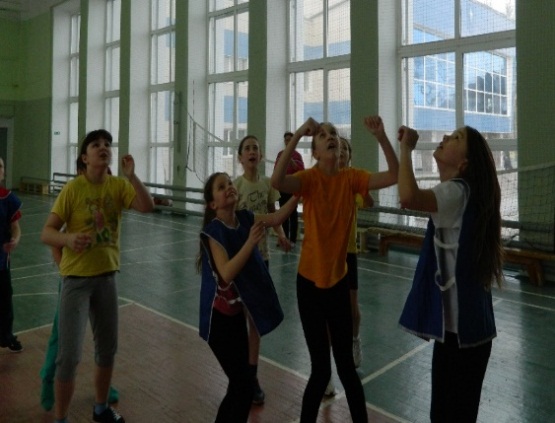 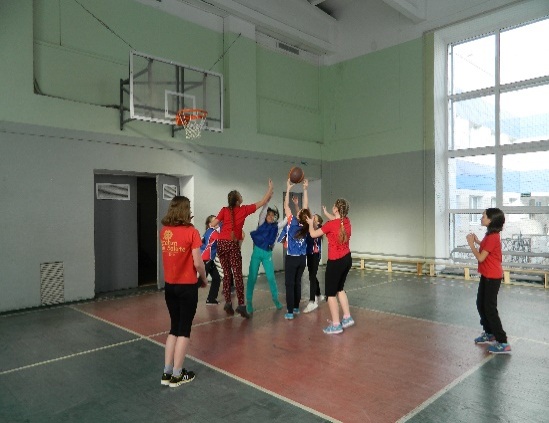 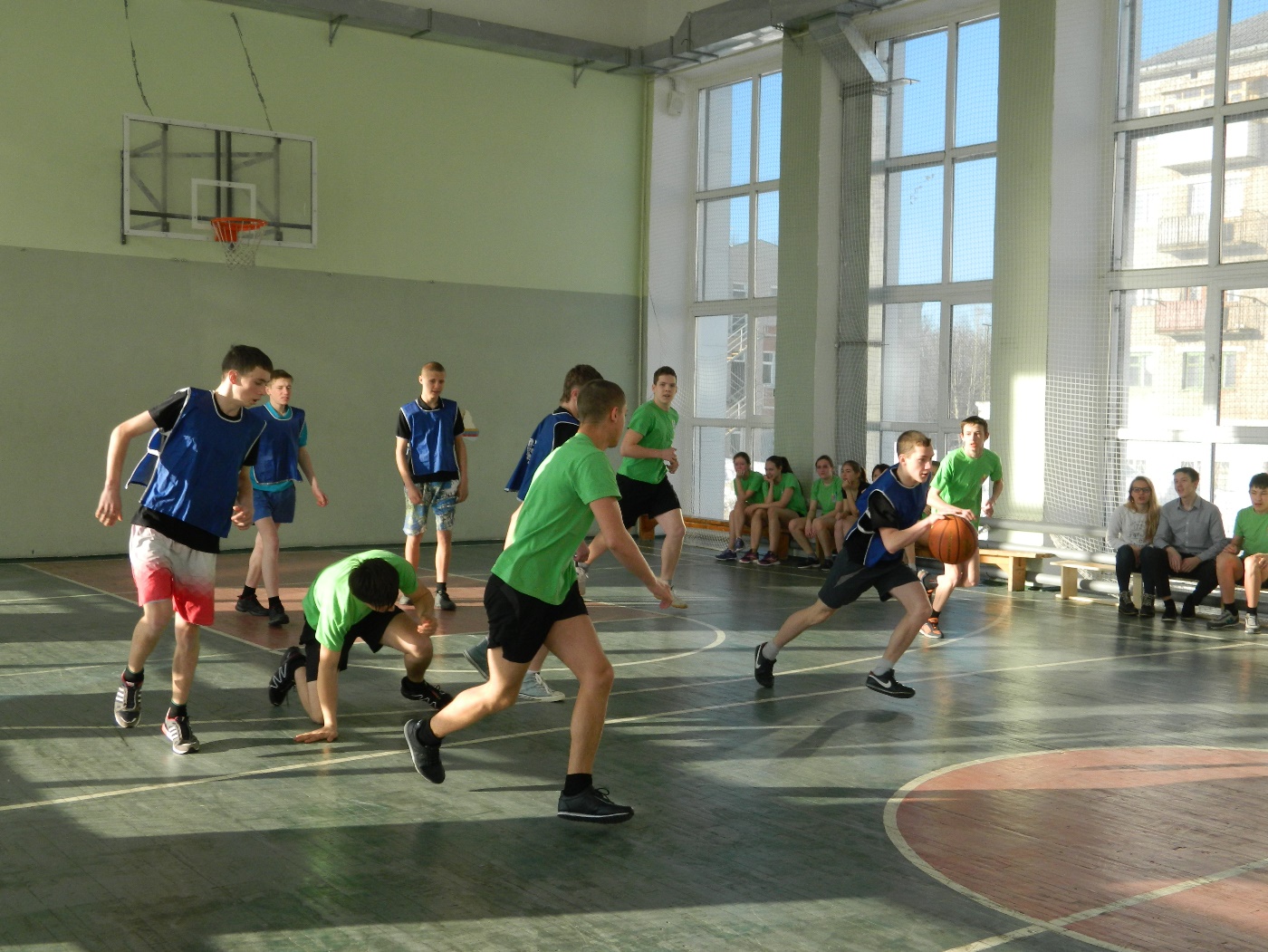 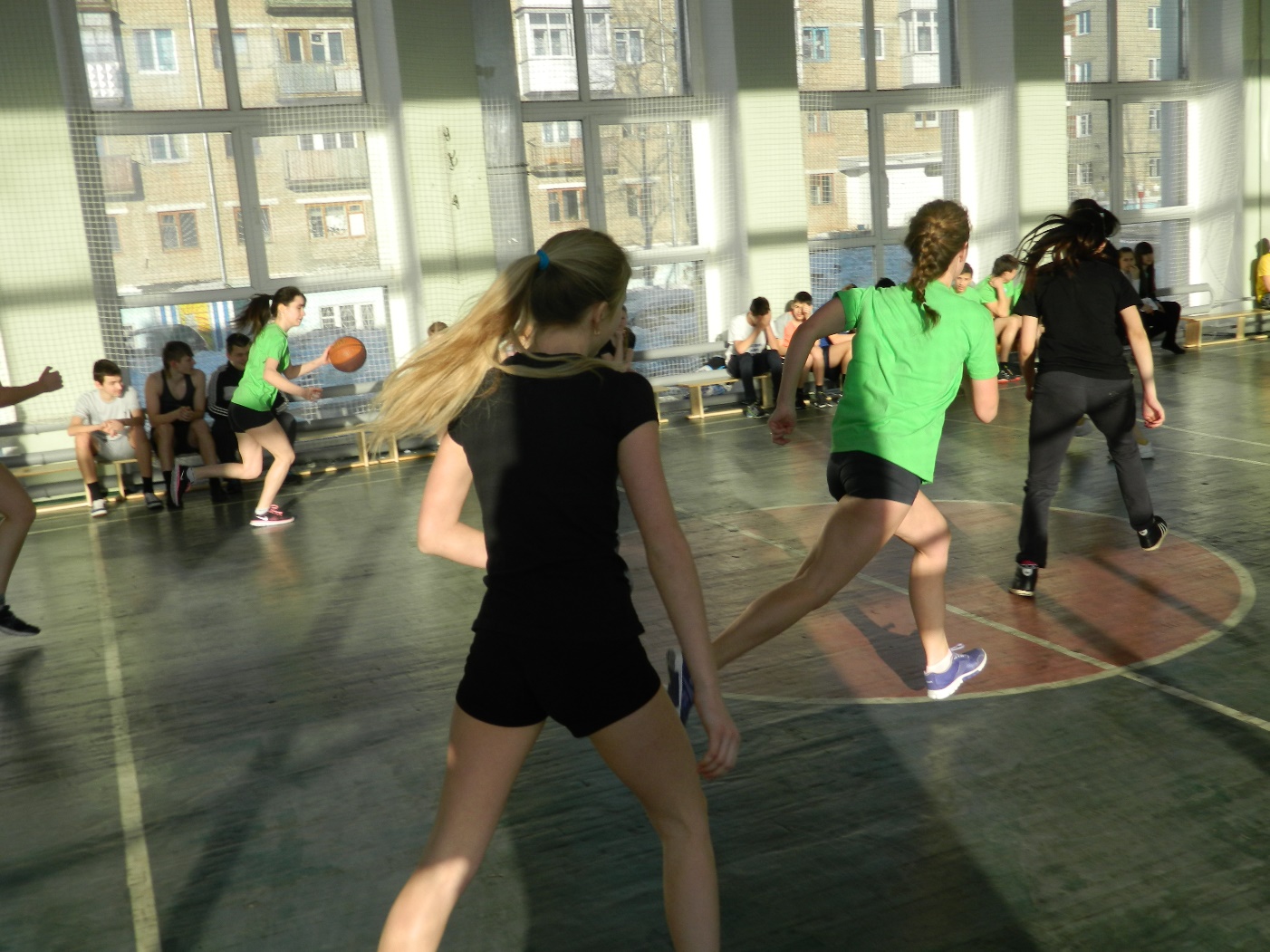 Круглые столы «От безответственности до преступления один шаг».Ответственный: Долгих Н.В., учитель русского языка и литературы.Дата проведения: 16.02.2016г.Круглые столы прошли на параллели 8-ых классов. Ребятам была представлена презентация и предложено обсуждение по нескольким случаям из школьной жизни. Обучающиеся активно обсуждали, делали выводы. 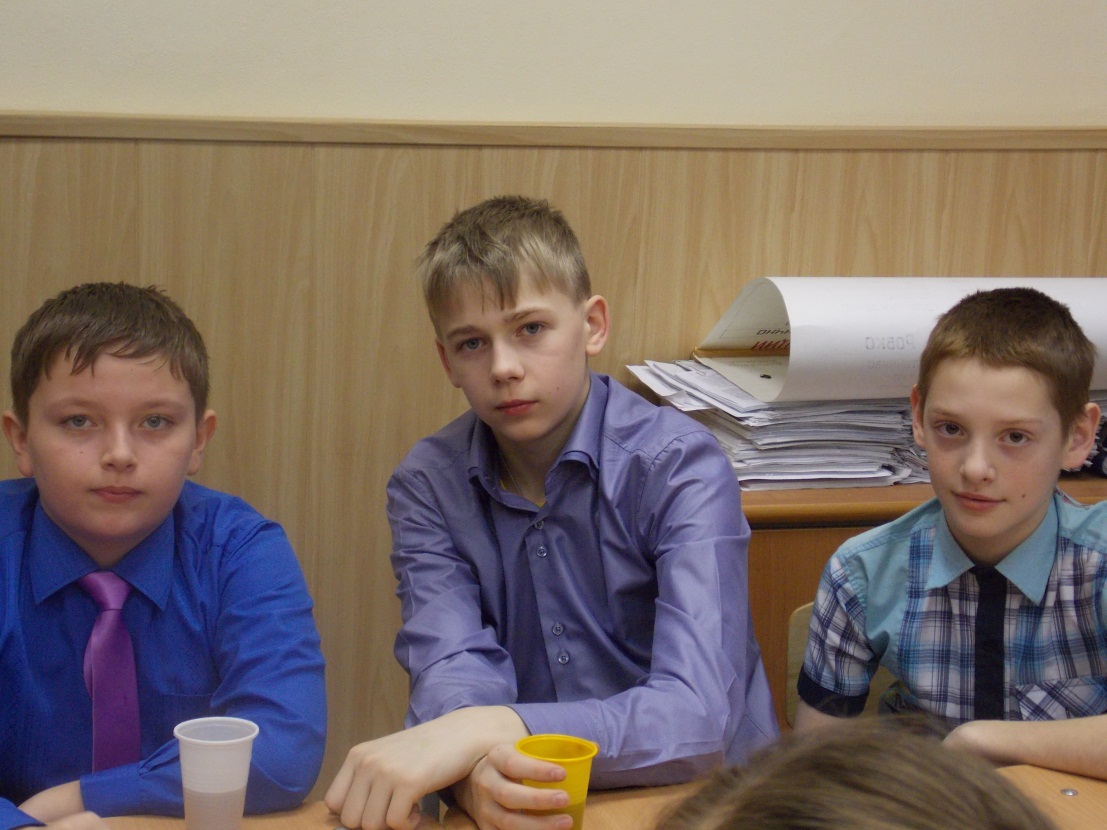 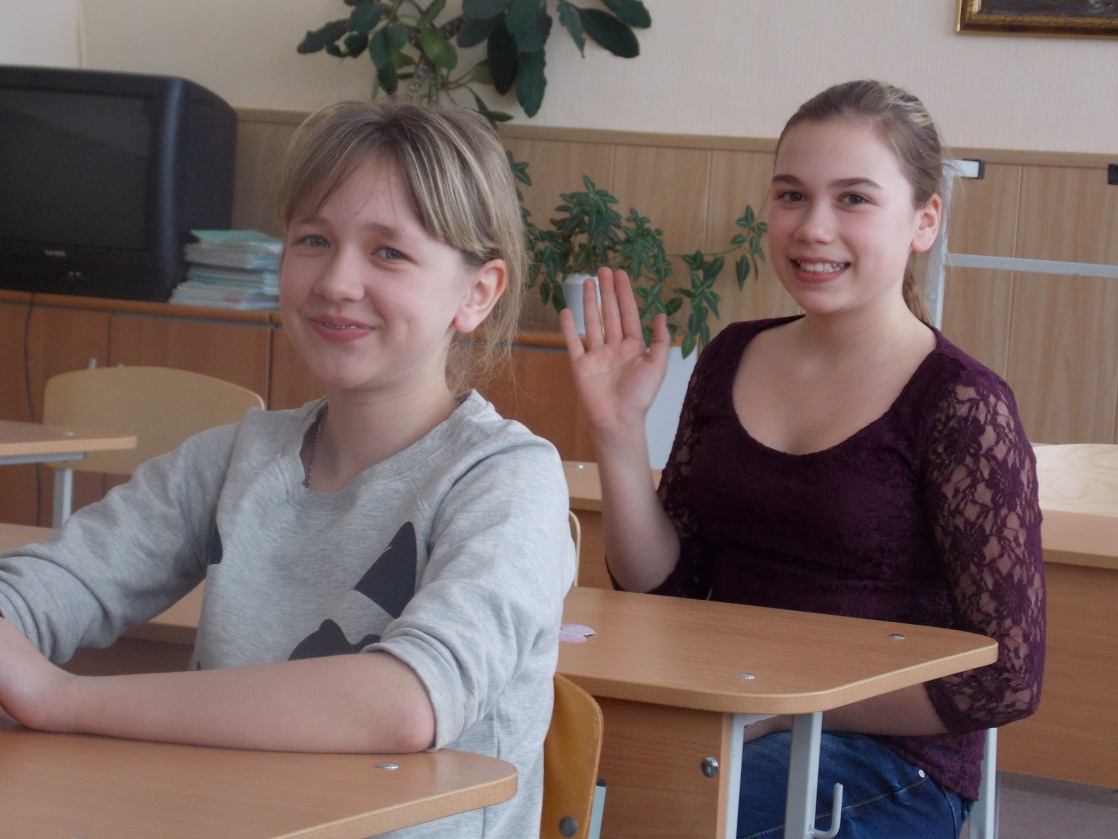 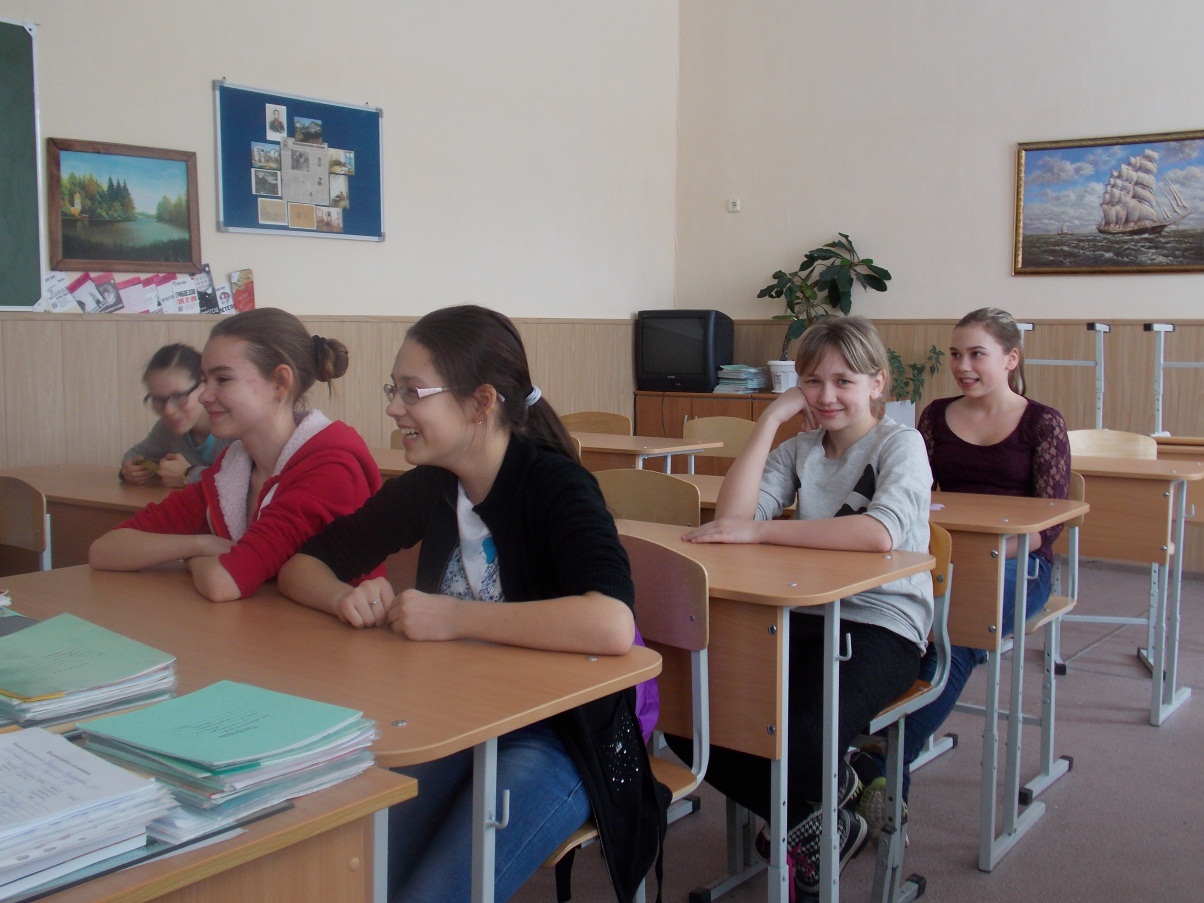 Семинар для классных руководителей «Профилактика жестокого обращения с детьми в семье».Ответственные: Зотева А.С., социальный педагог, Долгих Н.В., учитель русского языка и литературы.Дата проведения: 18.02.2016.В семинаре приняло участие 20 классных руководителей. Классным руководителям был предложен буклет-памятка (к отчёту прилагается).Заместитель директорапо учебно-воспитательной работе				С.Н.Юдина№ п\п         Класс       Дата просмотра и обсуждения фильмаКоличество детей в классеКоличество детей присутствующих16В10.03.201624222.6Г09.03.2016252037А04.03.201625234.7Б04.03.201625245.7В10.03.201625236.7Г09.03.201626247.9Б04.03.201626268.10Б04.03.201619149.11Б10.03.20162523Итого:199